MĚSTSKÁ ČÁST 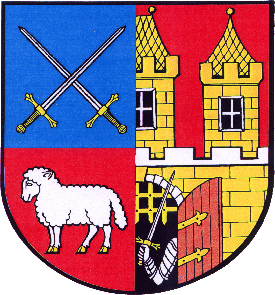 PRAHA- ŠTĚRBOHOLYÚŘAD MĚSTSKÉ ČÁSTIÚstřední 135/15, 102 00  Praha 10 - ŠtěrboholyInformace pro občany městské části Praha – Štěrboholy,podávaná podle ust. §60, odst. 3 zákona o hlavním městě Praze č. 131/2000 Sb., v platném znění32. zasedání zastupitelstva městské části Praha – Štěrboholy se konáve středu 4. června 2014 v 18.00 hodv budově Úřadu městské části Praha – Štěrboholy, Ústřední 135/15– přízemí, kancelář starostyNavrhovaný program:Návrh závěrečného účtu městské části Praha – Štěrboholy za rok 2013Návrh na úpravy rozpočtu městské části na rok 2014Návrh smlouvy o zřízení věcného břemene ve prospěch PREdistribuce a.s. – pozemek parc.č. 439/3 v k.ú. ŠtěrboholyVeřejná zakázka „Údržba travních ploch a ostatní zeleně na území MČ Praha – Štěrboholy  - výběr dodavateleSportovní areál Štěrboholy – soupis oprav předložený nájemcem areáluRůznéDiskuseUsnesení ZávěrZa úřad městské části: Jana Vydrářová, tajemnice ÚMČZveřejněno na úřední desce ÚMČ dne 27.5.2014